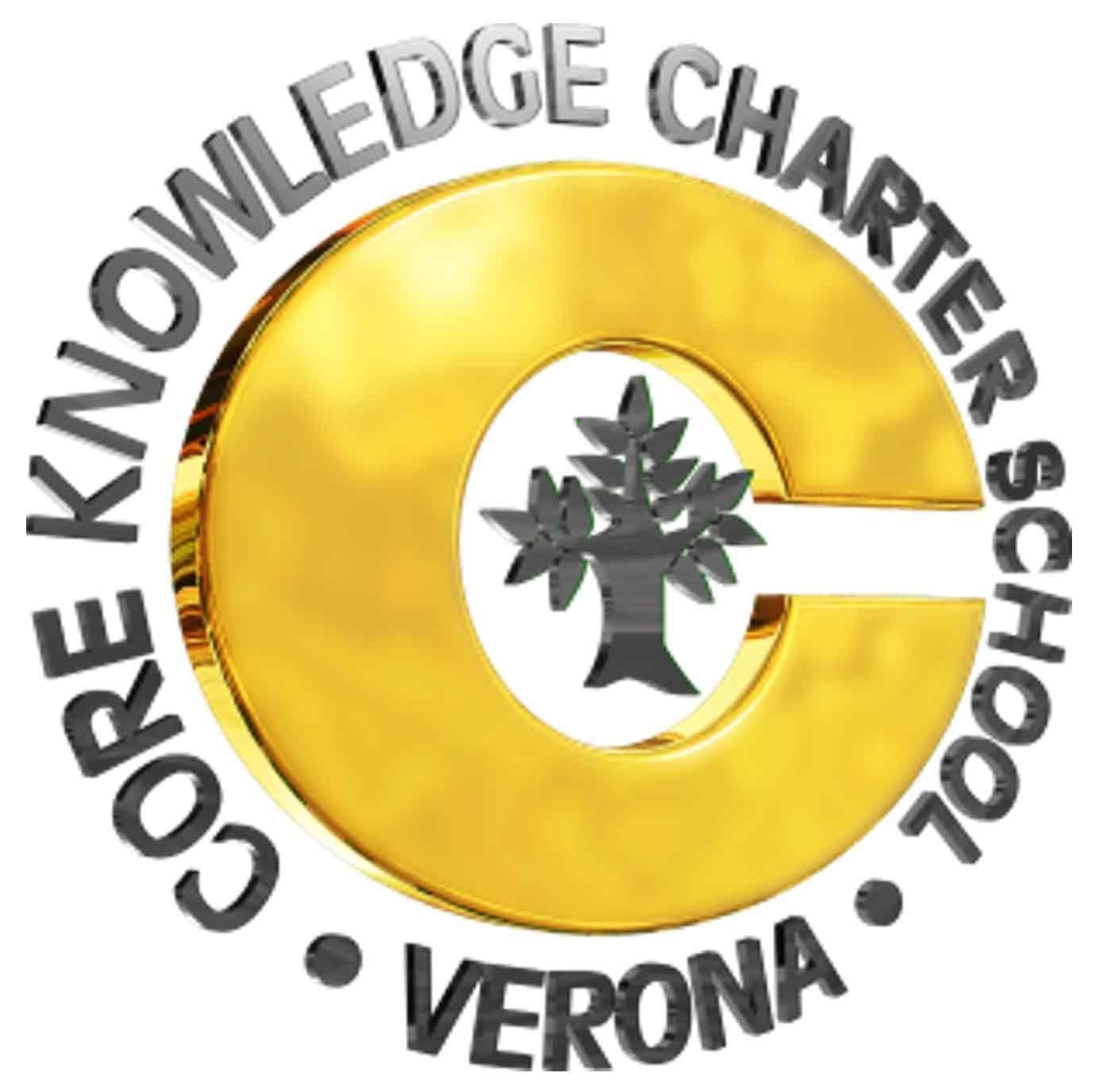 Parent Round TableDecember 7, 2020 
7pmLocation: Virtual Meeting7 Norms of Collaborative Work:PauseParaphrasePose questionsPut ideas on the tableProvide dataPay attention to self and othersPresume positive intention2020-21 PRT Board Members:Open – PresidentSara Hereley, Vice President of Community Building (Acting President)Sarah Wood, Vice President of FundraisingLaura Meicher, TreasurerJessica Retrum - Secretary2020-21 PRT Officers:TBD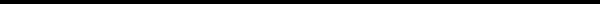 AGENDAReading of the PRT Mission/VisionMISSION: Supporting a strong CKCS community through fundraising and community events.VISION: The Verona Area Core Knowledge Charter School (CKCS) Parent Round Table (PRT) is a support organization promoting community among the students, parents and staff by: hosting events aimed at building community; coordinating fundraising efforts at the school/parent level to complement the district provided budget; and ensuring generated funds are being allocated appropriately based upon the best interests of the students and staff.Introductions/rules of participationDates, Announcements, Brief ItemsApproval of November 2020 PRT Meeting Minutes APproved pending Laura’s feedback GC UpdatePASS Update  CKCS School Update and Director’s Report  Next PRT Meeting – Jan 13th  Board TopicsParent/Guardian/Staff InputBudget Updates – Laura Budget updated pending Gigi sales. Fundraising UpdatesFall Virtual Book Fair – Sarah W  No final update from Scholastic. Sarah Wood to reach out again for final numbers. School Supply Kits – Sarah W -Sarah reached out and began conversation around dates. Sarah W. To reach out to Joe/colleague about logo wear from FirstDay. Cupcake Fundraiser – Sara H/Laura47 orders placed. Sara H. Reach out with orders pending payment. Laura M. Reach out to orders needing clarity.Sara H. To place order and get clarification on order pick up, sorting, and clarity on payment. Spring Merchandise Sale – Sarah WReached out to the event coordinator and she is on board. Needs date for event. May 10-16 Charter School week, Include new families. Knowledge-a-Thon (with PASS) – Sara HSara H. Needs an update from Jen and if we would do an event this year or not. Spring Flowers Sale – Sara HTime it around Mothers Day. Sara H. Will reach out to get more details. Jessica offered to partner in support. Unfundraiser Spring Messaging? Jessica Plug into the newsletter and free community eventsCommunity Building UpdatesTeacher Appreciation Gifts – Sara HTeacher Appreciation Luncheon – Sara HZoom Art Lesson – Sara HDate of 1/22/21 7-9pm, Latisha to send out a reminder via email. Sara H.  Getting the image finalized more towards winter and Rick for supply assistance. Tyrol Basin Play Day - Jessica Reached out and waiting to hear back. Virtual Trivia – Sara HPending February and more details. Sarah will reach out to Randy’s contact post cupcake fundraiser. Virtual Bingo – Jessica & Jaime February 12th K-2 6-7pm, 7:30-8:30pm.  Get pass Zoom account and ask teachers to mail link and time. Guest callers. Reach out to Rick for approval of idea and logistics. Round II pending march event depending upon February turn out. Drive In Movie - JessicaConnected with Heather Haver she said yes. Kendra Noll (Country View) , Katie Baus (Sugar Creek PTO)  PRT presidents - TBD April Donuts and Coffee for Staff – Sara HSpring Newsletter – JessicaThank donors for un-fundraiser, contributions to teacher appreciation, recap how it is going. Jessica to get it to Sara H for review. Reach out to other boards for Pass and GC VACKCS.com Update Project - Laura M. And Sara H. to connect on our website update. Any other businessAdjourn 